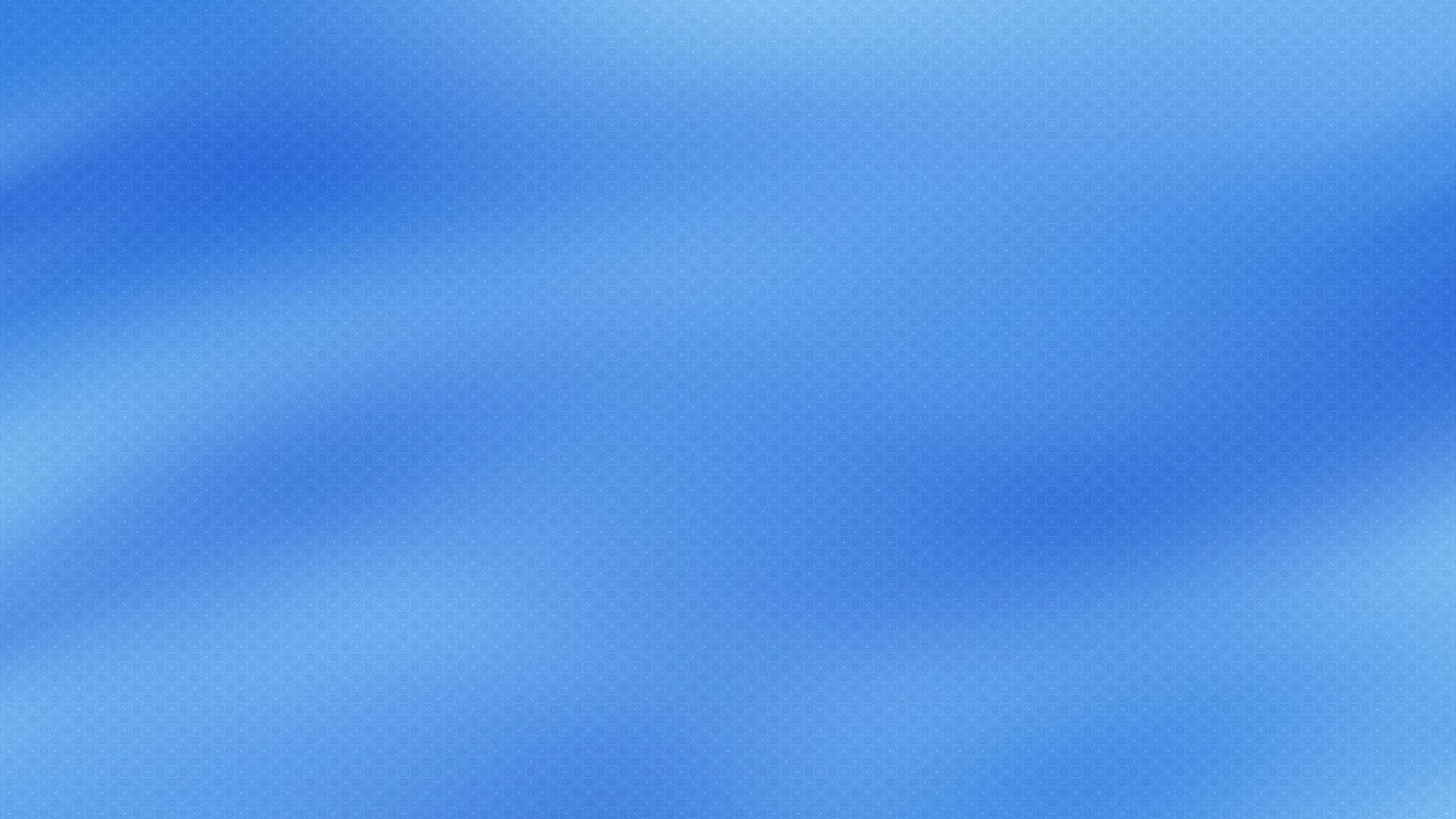 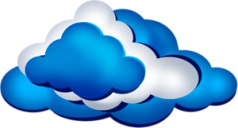 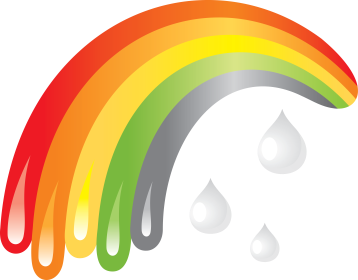  Ведущая потребность – в общении с взрослым и сверстником, познавательная активность. Ведущая деятельность – игровая. Ведущая функция – наглядно-образное мышление. Кризис трех лет. Формирование системы «Я»Развитие воображения через развития функции замещения одного предмета другимРебенок добивается нового статуса, вследствие чего проявляет упрямство и негативизмРазвитие происходи через общение. С взрослым становится внеситуативным – познавательным.Удержание внимания 7-8 минут.Может выполнять мыслительные операции: анализ, синтез, сравнение, обобщение.При новой деятельности необходимо поэтапное объяснение (делай, как я)Может вести себя некоторое время нормально (хорошо) Способен играть совместно с другими детьми в игрушки и фантазийные игры.  Может помогать взрослымМожет в какой-то момент быть чутким к переживаниям других (пожалеть) 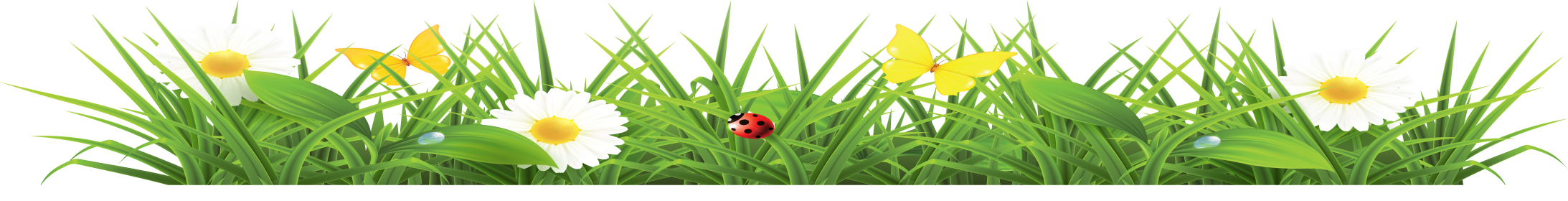 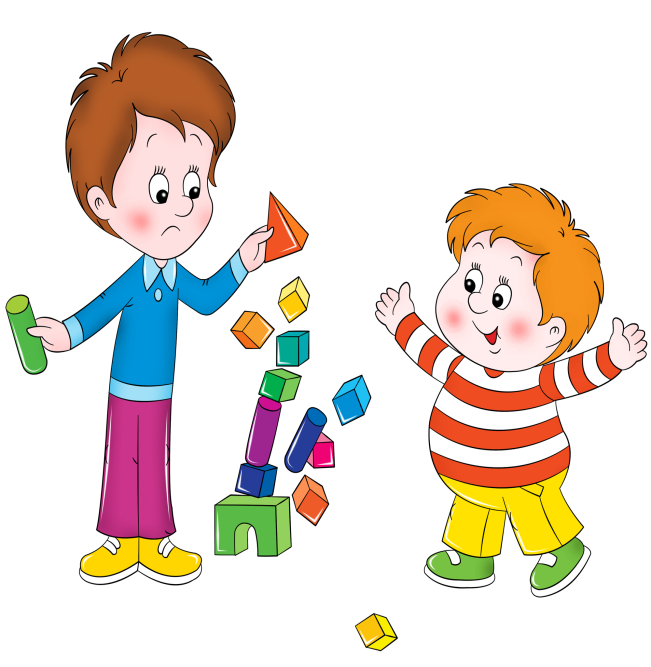 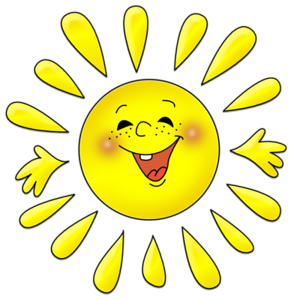 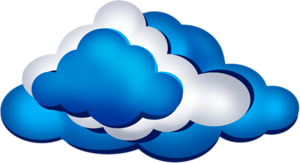 Создать в группе атмосферу психологического комфорта и обеспечить эмоциональное благополучие детей, воспитывать доброжелательность, уважение к правам других. Способствовать своевременному и полноценному психическому развитию каждого ребенка, содействовать становлению продуктивного целеполагания, помогать ребенку овладевать различными способами достижения собственных целей, расширять содержание сознания, формировать представления о самом себе, способствовать активизации речи и пополнения активного словаря.Формировать отношение ребенка к представителям живой природы: формировать позицию помощника и защитника. Охранять и укреплять здоровье детей, формировать навыки здорового образа жизни, закреплять потребность в чистоте и аккуратности, продолжать воспитывать потребность в двигательной активности, развивать самостоятельность в быту и формировать навыки самообслуживания.Обеспечить необходимые условия для сенсорного развития каждого ребенка, продолжать развивать мелкую моторику кисти ребенка, создавать условия для развития координации движении. Осознание себя как отдельного человекаПоявляется мотивацияИгра становится коллективной